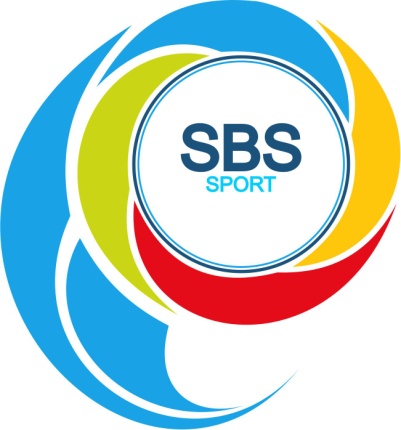 Oldstars FootballGeschikt voor ouderen die het voetballen leuk vinden. Op een kunstgrasveld wordt onder begeleiding van een trainer gestart met een warming-up. Aansluitend is er een wedstrijdje 6 tegen 6 zonder keepers, gespeeld op een klein veld met kleine doeltjes. Omdat bewegen het belangrijkste is, zijn de spelregels aangepast waardoor er geen fysiek contact mag zijn. Na de wedstrijd is er gelegenheid om de ervaringen in de 3e helft te delen.Locatie: Afwisselend bij CDW, sportpark Marienhoeve, Wijk bij Duurstede en SVF, sportpark de Kamp,Cothen.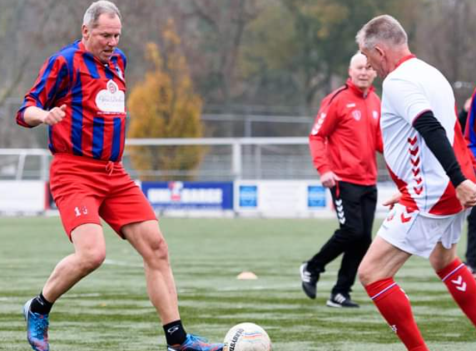 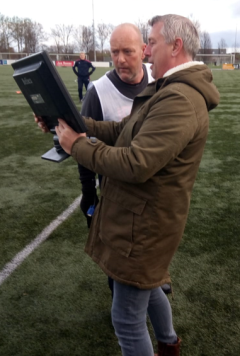 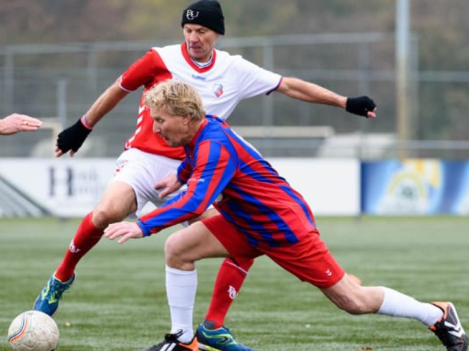 